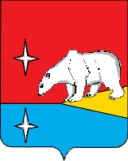 АДМИНИСТРАЦИЯ ГОРОДСКОГО ОКРУГА ЭГВЕКИНОТР А С П О Р Я Ж Е Н И Е       Об освобождении Инытгеут А.П. от оплаты за присмотр и уход за её детьми в МБДОУ «Детский сад «Алёнушка» п. Эгвекинота»	Рассмотрев заявление Инытгеут А.П., проживающей по адресу: п. Эгвекинот,                 ул. Гагарина, д. 14, кв. 16, об освобождении ее от оплаты за присмотр и уход за её детьми         в Муниципальном бюджетном дошкольном образовательном учреждении «Детский сад «Алёнушка» п. Эгвекинота», в соответствии с частью 2 статьи 65 Федерального закона от    29 декабря 2012 г. № 273-ФЗ «Об образовании в Российской Федерации», Постановлением Администрации городского округа Эгвекинот от 27 марта 2018 г. № 115-па «О порядке снижения или освобождения от родительской платы за присмотр и уход за детьми                 в образовательных организациях городского округа Эгвекинот, реализующих основную общеобразовательную программу дошкольного образования», на основании представленных документов:1. Освободить Инытгеут Анну Петровну от оплаты за присмотр и уход за её детьми, Науль Василисой Владимировной, 21 мая 2019 года рождения, Нахсип Илоной Владиславовной, 24 октября 2017 года рождения, в муниципальном бюджетном дошкольном образовательном учреждении «Детский сад «Алёнушка» п. Эгвекинота»             с 15 апреля 2022 года по 31 декабря 2022 года.2. Настоящее постановление подлежит размещению на официальном сайте Администрации городского округа Эгвекинот в информационно-телекоммуникационной сети «Интернет».Настоящее постановление вступает в силу с момента подписания.3. Настоящее распоряжение вступает в силу с момента подписания.4. Контроль за исполнением настоящего распоряжения возложить на Управление социальной политики городского округа Эгвекинот (Зеленская Н.М.).Глава Администрации                                                                                          Р.В. Коркишкоот 22 апреля 2022 г.                         № 132 - рап. Эгвекинот  